 Standing Order Form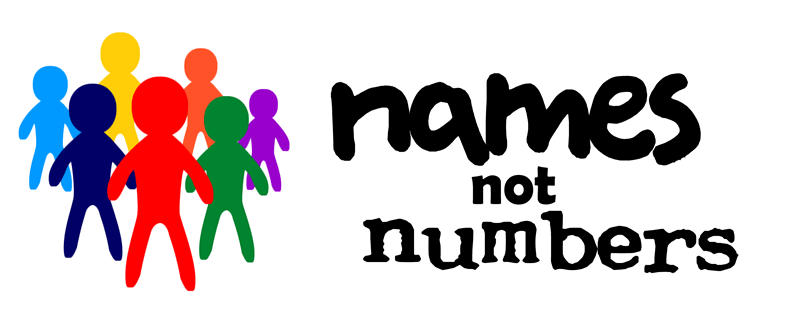 Thank you for wanting to become a regular supporter of Names Not Numbers. Please fill out and send to the address below. We will then contact your bank or building society and set up your regular giving. Your donations are greatly appreciated!I/we wish to give Names Not Numbers (Account No.  20221649, Sort Code 60-83-01 ) the sum of £________ every month/quarter/year  please delete as appropriateStarting from        /        /           (dd/mm/yyyy)Your account number(8 digits)  (_________________)      Your Sort Code (6 digits) (______________)The name of your Bank/Building Society:Branch address and postcode:Your signature:Full name:Address:Email address:Please confirm if you would like to receive our newsletters by post/email/not at all (delete as appropriate)Data Protection Act 1998: Names Not Numbers will only use personal data in connection with its charitable purposes. It does not make any personal data available to any other organisation or individual.Gift Aid I want to enhance the value of my gift by 25% using the gift aid scheme.I understand that I must pay an amount of Income Tax and/or Capital Gains Tax in the year at least equal to the amount of the tax that all the charities and CASCs I donate to will reclaim on my gifts for the tax year. I understand that other taxes such as VAT and Council Tax do not qualify. I understand that the charity will reclaim 25p of tax on every £1 that I have given.I confirm that I am a UK Income or Capital Gains taxpayer. I have read this gift aid statement and want Names Not Numbers (registered charity no:  1138990) to reclaim tax on my donations detailed above:Signed:_____________________   Print Name: _______________________   Date:______________Please notify Names Not Numbers if you want to cancel this declaration, change your name or home address or no longer pay sufficient tax on your income and/or capital gains.If you pay Income Tax at the higher or additional rate and want to receive the additional tax relief due to you, you must include all your Gift Aid donations on your Self Assessment tax return or ask HM Revenue and Customs to adjust your tax code.Names Not Numbers, Registered Charity No:  1138990℅ 94 Walkley Bank Road, Sheffield, S6 5ALEmail : namesnotnumbers@gmail.com